                                                                                                                             Приложение № 6
                                                                                                                             к постановлению главы сельского
                                                                                                                             поселения Улу-Телякский сельсовет
                                                                                                                             муниципального района Иглинский  район
                                                                                                                             Республики Башкортостан
                                                                                                                             № 02-06-11 от «09» апреля 2013 гСХЕМАграниц прилегающей обособленной территории 
МБУ Сельский Дом культуры сельского поселения Улу-Телякский сельсовет
           с. Улу-Теляк ул. Коммунистическая ,12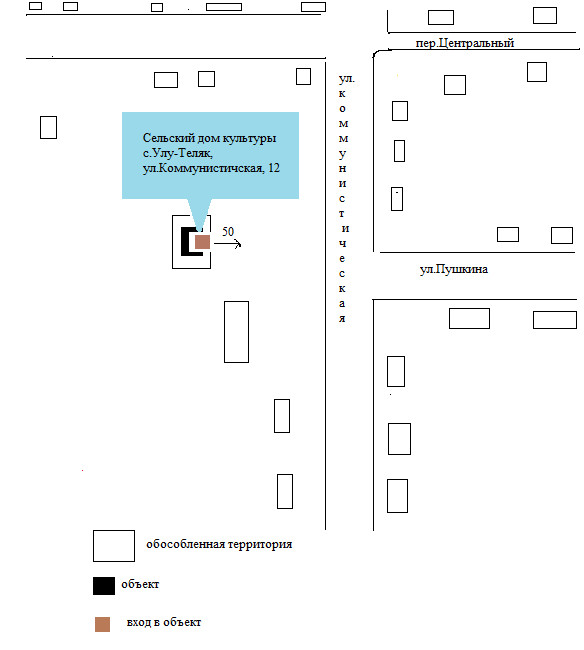 